"Развитие речи для самых маленьких"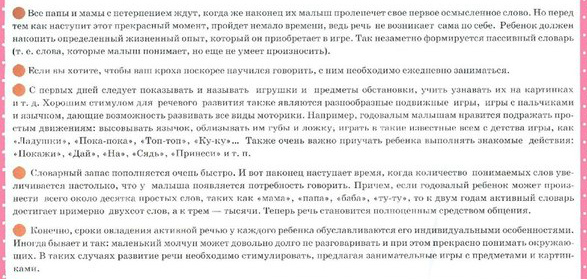 